27 грудня 2018 року в Бібліотеці ХНЕУ ім. С. Кузнеця відбулися святкові «Бібліотечні вечорниці», присвячені 240-річчю від дня народження Григорія Квітки-Основ’яненка.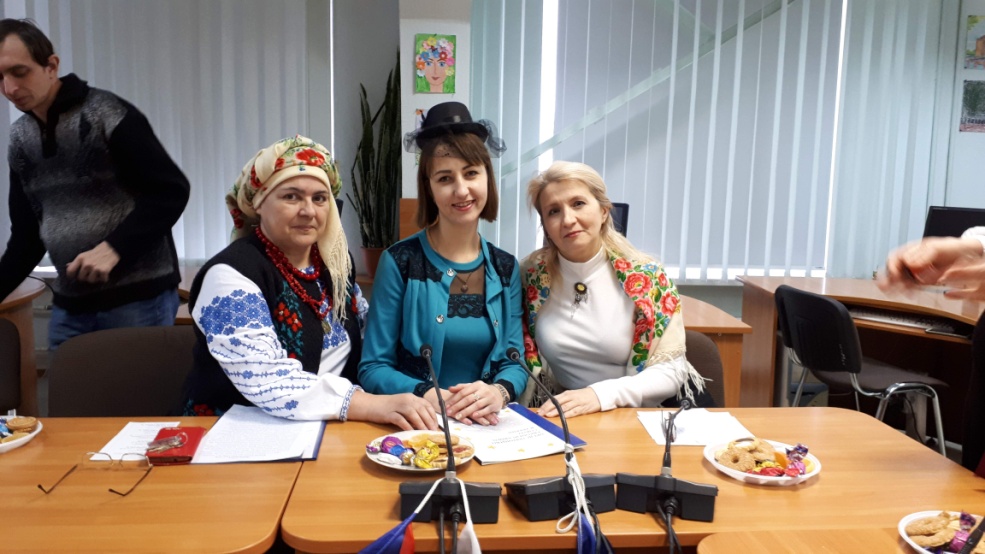 На заході заспівали різдвяну колядку, читали уривки з творів письменника та листи Григорія Федоровича Квітки до молодого Тараса Шевченка.На вечорницях була презентована історично-пізнавальна гра «КвіткаTime». Кожен гравець виконував місію властиву для шляхетного слобожанина ХVIII-XIX століття. Сподіваємося, що всі присутні дізналися щось нове про Слобожанщину, Харків та батька української прози Григорія Федоровича Квітку-Основ’яненка.Захід проводив творчий колектив бібліотеки «SociumLibrarySloboda» за підтримки профспілки університету.Колектив Бібліотеки вітає усіх своїх читачів із Новим 2019 роком!Запрошуємо всіх бажаючих до продуктивної співпраці у Новому 2019 році.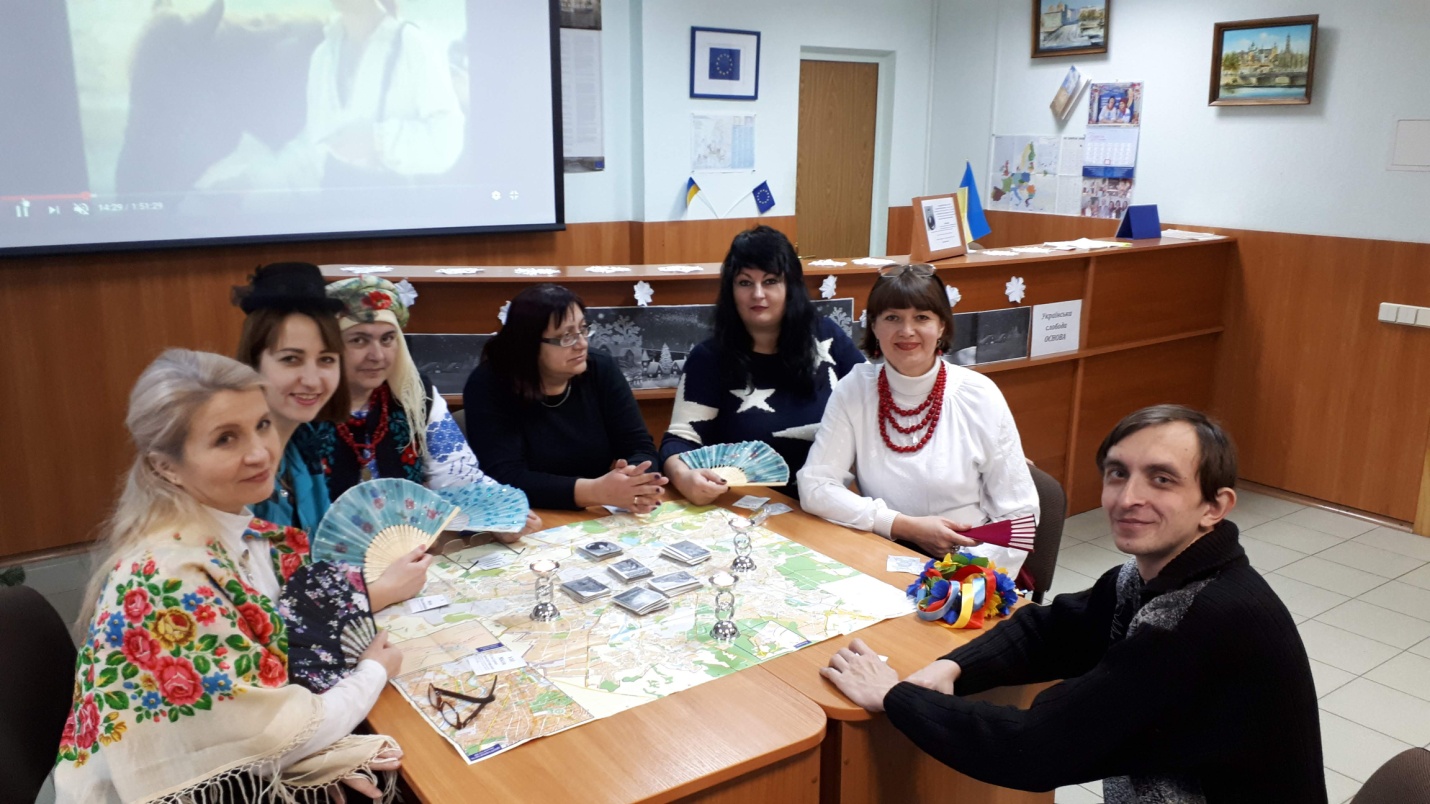 